
ORGANIZATORŁukasz Scholz
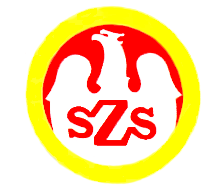 Komunikat z zawodów sportowychNazwa zawodów    Mistrzostwa Województwa / Koszykówka 3x3
LICEALIADA - chłopcyMiejsce i data    PRUDNIK - 21.05.2024 r.Godz.  8:40- weryfikacja dokumentów, odprawa opiekunów, losowanieGodz.  9:10- rozpoczęcie zawodówGodz.  15:00  - zakończenie zawodówZespoły startujące pełna nazwa– kolejność wylosowanych miejsc:Zespoły startujące pełna nazwa– kolejność wylosowanych miejsc:1Publiczne Liceum Ogólnokształcące IX Opole2Zespół Szkół Ogólnokształcących Kluczbork3Zespół Szkół Dobrodzień4Liceum Ogólnokształcące Strzelce Opolskie 5Zespół Szkół Dobrzeń Wielki 6Zespół Szkół Ogólnokształcących 1 PrudnikLp.KNazwa szkołyNazwa szkołyNazwa szkołyWynik 11-6PLO IX OpoleZSO 1 Prudnik18 : 1422-5ZSO KluczborkZS Dobrzeń Wlk.14 : 1333-4ZS DobrodzieńLO Strzelce Op.18 : 641-5PLO IX OpoleZS Dobrzeń Wlk.19 : 256-4ZSO 1 PrudnikLO Strzelce Op.21 : 662-3ZSO KluczborkZS Dobrodzień6 : 1671-4PLO IX OpoleLO Strzelce Op.20 : 485-3ZS Dobrzeń Wlk.ZS Dobrodzień10 : 1896-2ZSO 1 PrudnikZSO Kluczbork18 : 11101-3PLO IX OpoleZS Dobrodzień14 : 18114-2LO Strzelce Op.ZSO Kluczbork5 : 10125-6ZS Dobrzeń Wlk.ZSO 1 Prudnik12 : 19131-2PLO IX OpoleZSO Kluczbork13 : 9143-6ZS DobrodzieńZSO 1 Prudnik14 : 21154-5LO Strzelce Op.ZS Dobrzeń Wlk.7 : 5Szkoła123456KoszePunkty MiejscePLO IX Opole13 : 9
14 : 1820 : 419 : 1218 : 1484 : 579IIZSO Kluczbork9 : 136 : 1610 : 514 : 1311 : 1850 : 657IVZS Dobrodzień18 : 1416 : 618 : 618 : 1014 : 2184 : 579IIILO Strzelce Op.4 : 105 : 106 : 187 : 56 : 2128 : 646VZS Dobrzeń Wlk.12 : 1913 : 1410 : 185 : 712 : 1952 : 775VIZSO 1 Prudnik14 : 1818 : 1121 : 1421 : 619 : 1293 : 619I